Утверждена форма налоговой декларации по налогу на добычу полезных ископаемыхМежрайонная ИФНС России № 3 по Архангельской области и Ненецкому автономному округу сообщает, что приказом ФНС России от 20.12.2018 № ММВ-7-3/827@ утверждена форма налоговой декларации по налогу на добычу полезных ископаемых. Настоящий приказ вступает в силу по истечении двух месяцев со дня его официального опубликования.  Указанную декларацию необходимо применять за налоговый период, следующий за месяцем вступления настоящего приказа в силу.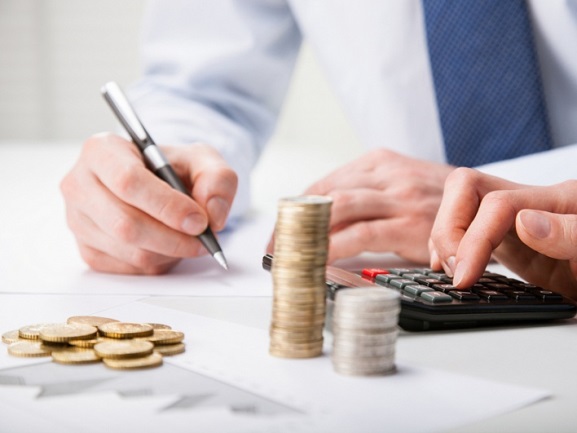 